	    		     	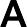 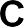 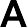 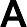 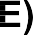 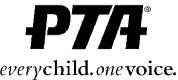       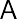        	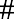     	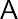    	          	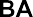 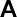 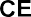 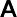 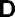 	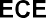 	 	  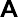 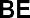              	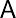    	 	   		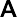 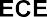            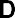 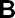  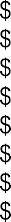 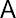 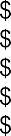         	  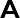 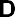 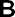 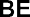              	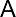 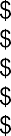    	 	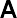              	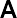 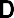 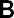  	  	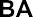 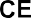 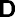      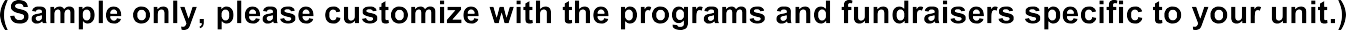 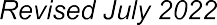                                            